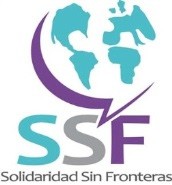 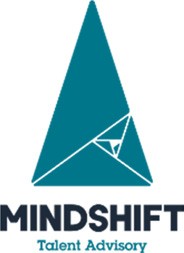 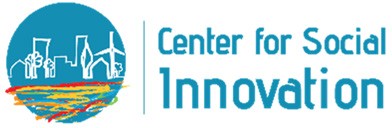 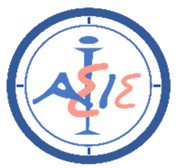 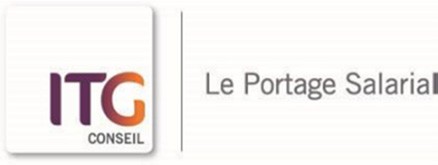 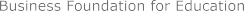 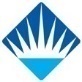 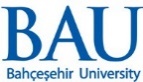 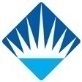 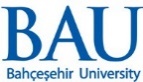 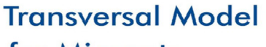 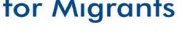 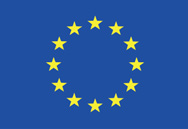 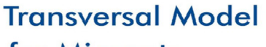 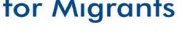 BOITE A OUTILS POUR LES MIGRANTSANNEXEPROJET TRANSVERSAL POUR LES MIGRANTS2018-1-FR01-KA202-048007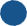 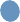 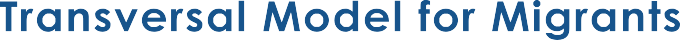 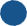 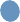 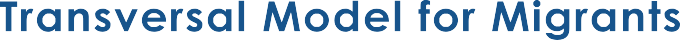 INTRODUCTIONLe Projet Transversal pour les migrants (No. 2018-1-FR01-KA202-048007) est financé par la Commission européenne, dans le cadre du programme Erasmus, Partenariats stratégiques pour l’enseignement et la formation professionnelle. Il a une durée de deux ans, de septembre 2018 à août 2020, et est porté par un consortium de sept organisations:ITG Conseil, FranceIASIS, GrèceCenter for Social Innovation, ChypreMindshift Talent Advisory, PortugalBusiness Foundation for Education, BulgarieSolidaridad Sin Fronteras, EspagneBahcesehir Universitesi Foundation, Turquie. La boîte à outils des migrants est la troisième production intellectuelle (IO3) du projet et comprend un ensemble de conseils, de recommandations, de guides pratiques, de fiches d’information spécifiques. Cette production intellectuelle vise à aider directement les migrants à penser, à agir, à faire valoir leurs droits et, si nécessaire, à entreprendre des mesures correctives en réponse à des situations que l’inégalité a subies ou cachées (identification des freins et des solutions crédibles), et d’identifier et de développer leurs compétences transversales, en capitalisant sur leurs expériences ainsi que sur des cas et des exemples de réussite concrète.TERMES DE REFERENCEBOITE A OUTILS- ANNEXEMODELE TRANSVERSAL POUR LES MIGRANTS2018-1-FR01-KA202-048007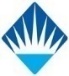 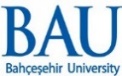 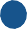 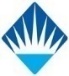 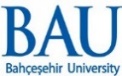 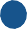 IO3- Bilan de compétences       POURQUOI DOIS-JE FAIRE UN BILAN DE COMPETENCES PROFESSIONNEL ? Que cet exercice semble superflu ou fastidieux, nous le recommandons vivement. Bien sûr, cela vous coûtera peu de temps au début, mais s’il vous plaît le considérer un peu comme un investissement ... Il vous permettra de vous voir clairement, vous aidera à mieux décrire les compétences de vos professionnels, à identifier vos motivations, à comprendre vos choix... Il sera très probablement aussi bien vous éviter de commettre beaucoup d’erreurs, comme d’envoyer des curriculum vitae tous azimuths. Il devrait vous aider à décider clairement à qui vous adressez à votre curriculum vitae. Plus vous l’adressez à la personne appropriée, plus vous avez de chances d’atteindre vos objectifs…Un examen du passé, l’analyse du présent, mais surtout la construction de l’avenir.  Identification d’un professionnel du projet qui sera sur la place - de vos compétences, vos valeurs, vos attentes mais qui tiendra aussi compte de la réalité du marché, du secteur, de l’environnement...  La réalisation d’une vérification des compétences vous permettra d’agir au lieu de réagir, d’être proactif et de réfléchir en termes de valeur ajoutée... 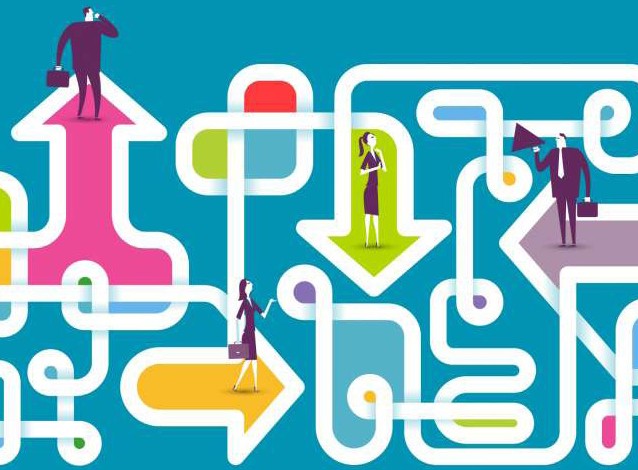 QUI ETES-VOUS ?Voici une liste décrivant les traits de personnalité dans lesquels vous ne vous reconnaître. Vérifiez-la croix, puis demandez à quelqu’un, vous savez pour l’accomplir aussi bien (vous décrivant). Il peut s’agit d’une ou plusieurs personnes de votre (famille et/ou collègues).TOUT LE MONDE A UNE FORME D’INTELLIGENCEBien sûr, mais essayez de caractériser le vôtre avec les termes ci-dessous. En plus  desavant, demandez à votre entourage.Les 3 mots clés qui vous caractérisent sont :1. ……………………………….….......2. …..…………………………………..3. ………..…………………………..…Divergences possibles entre votre perception et celle des autres………………………………………….………………………………………….………………………………………….………………………………………….À votre avis,  c’est parce que:………………………………………….………………………………………….………………………………………….………………………………………….Le but de ce bilan est de vous valoriser. Mais ne le minorez pas par la modestie ou par excès d’orgueil. Cet équilibre n’est valable que pour la sincérité dont vous faites preuve dans son établissement. MON INTERACTION AVEC LES AUTRES Quel est mon style de relation avec les autres? Comment voyez-vous que ce que je suis inclus dans la compagnie? De la même, choisissez parmi les fonctionnalités suivantes: Les 5 mots Clé pour vous sont:1. ……………………………….….......2. …..…………………………………..3. ………..…………………………..…4. ……………………………….….......5. …..…………………………………..Écarts possibles entre vous et les autres :………………………………………….………………………………………….………………………………………….………………………………………….………………………………………….Comment atténuer ces  différences? ………………………………………….………………………………………….………………………………………….………………………………………….………………………………………….CONCLUSIONVotre image de soi coïncide-t-elle assez bien avec celle des autres que vous ? Si oui, je le fais,  tellement  mieux, vous êtes probablement assez bien dans votre personnalité et dans votre vie,  relativement  équilibré. Si ce n’est pas le cas,  demandez-vous la raison de ces divergences. Dans quel type de situations cela se produit-il ?Qu’en pensez-vous ? Imaginez que quelqu’un vous aide pour votre vie professionnelle future et actuelle ? Quel risque peut être jugulé ?Et par-dessus tout, que pouvez-vous surmonter ? Tracez honnêtement votre Plan d’Action.POINTS PROBLEM CAN I MET AT WORK:	POSSIBLE ACTION PLAN TO CHANGE THIS:	WHAT DID YOU REALIZED UNTIL NOW?Regardez votre passé professionnelMême si vous êtes très jeune, vous êtes lié à en avoir un. Vous allez  certainement avoir fait des "petits boulots" pendant les vacances ou pendant le stage: les exploiter au maximum. Le premier témoignera de votre curiosité, de votre débrouillardise, de votre flexibilité, de votre ouverture d’esprit. Le second montrera, en plus de votre inquiétude en faisant que vous savez,  ce que vous avez réalisé, appris, effectué.  Tout d’abord, les énumérer tous dans le format suivantLes stages ou même l’expérience à la maison sont cruciaux pour les débutants car ils sont une passerelle vers la vie active.  Entre deux jeunes qui sortent tout juste de l’Université, les recruteurs pencheront vers celui qui, après avoir effectué des stages, saura mettre en exergue ses expériences en entreprise...Maintenant, faites un suivi avec une analyse approfondie de chaque position. Vous allez avoir certainement accompli des actions dont vous êtes fier, soit parce qu’elles ont été difficiles, soit parce que vous avez été particulièrement brillant, inventif. Trouver un peu plus (3 à 8 par position et en fonction de sa durée).Détaillez-les comme suit :Ma fonction: ................................................................................................	Chez (entreprise): ........................................................................Problème ou situation de départ (pour expliquer le contexte de votre intervention, les difficultés présentes, les objectifs à atteindre):......................................................................................................................................................................................................................................................................................................................................Mesures prises par vous (seul ou en équipe; responsabilités prises par vous Personnellement, il n’est pas employé un tour actif avec "je"):.......................................................................................................................................................................................................................................................................................................................................................Réalisations ou résultats  (express en genre si possible, en termes quantifiables) .................................................................................................................................................................................... ....................................................................................................................................................................................Qualités exprimées par vous-même dans ces circonstances (4 ou 5 mots)................................................................................................................................................................................... Il serait sage maintenant de voir ce que vous avez réalisé dans votre vie personnelle significative.Éducation, famille, sport, loisirs, vie associative...Qu'en penses-tu?Les expériences se disent volontiers à vos amis les soirées pour une bonne table?Choisissez ceux qui ne sont pas ceux que vous pouvez dire, mais aussi ceux qui sont exploitables dans un contexte professionnel. A précédemment, suivez un plan identique:Point de départExpérience partagée,Résultats obtenus,Qualités démontrées.EXEMPLE DE RÉALISATION PERSONNELLE La prise de contrôle d’un junior dans une écolePoint de départLa compagnie junior était censée placer des étudiants dans les travaux pour relancer par téléphone. Il n’a pas été très efficace (recettes : 25 000 francs suisses).PartagéRelance téléphonique et visite de toutes les entreprises  qui  ont coopéré dans le  passé,  la réalisation d’une publicité plaquette.Envoi d’envoi à la prospection d’autres clients potentiels.Fixer des objectifs pour  les petites entreprises  et les étudiants inscritsRésultats50 étudiants placés en moyenne par week-end, chiffre d’affaires multiplié par 15 en un an.QUALITÉ DÉMONTRÉEGestion d’équipe, dynamisme,  persuasion, résultats d’orientation.ANALYSE DE VOS REALISATIONS PROFESSIONNELLES OU PERSONNELLES AFIN DE DETERMINER VOS FACTEURS CLES COMMUNS DE SUCCES.Remplissez le tableau ci-dessous ::....................................................................................................................................................................................................................................... ..............................................................................QU’AVEZ-VOUS FAIT ?Cela découle logiquement de vos préférences, de vos motivations et détermine vos intérêts.AUSCULTEZ VOS  PREFERENCESEcrivez un résulé personnel de vos préférences : ................................................................................................................................................................................................................................................................................................................. ............................................................................................................................................................................. ............................................................................................................................................................................. ............................................................................................................................................................................. ..........................................................................................................................................................................................................................................................................................................................................................EXAMINEZ VOS MOTIVATIONSVous voulez gagner votre vie bien sûr, comme tout le monde, mais quand même  ...Write a personal summary of your preferences: ..................................................................................................................................................................................................................................................................................................................................................................................................................................................................................................................................................................................................................................................................................................................................................................................................................................................................................................................................................................................................................................................................................................................................................................................................................................................................................................................................................................................................................................................................................................................................................................... RESUME DE VOTRE BILANOBJECTIF DE CE BILAN AUTONOMEApprendre à mieux vous connaître;Déterminer 3 à 5 compétences clés qui vous caractérisent;  Découvrez vos motivationsSoyez conscient des activités qui vous intéressent;Déterminez le type d’entreprise,  le secteur que vous souhaitez intégrer.Ces réponses vous permettent de :Justifier et renforcer les arguments que vous pouvez utiliser dans votre CV ou lettre d’accompagnement;Obtenir une meilleure idée de votre projet en termes de type de fonction que vous recherchez. Est-il préférable de réaliser cet exercice vous-même ou avec un spécialiste ?Les deux approches ne sont pas opposées mais complémentaires.   L’autodiagnostic n’est pas évident; il exige la volonté, la patience, la cohérence, l’honnêteté, une certaine distance par rapport à soi-même.   Le faire en établissant des professionnels est une porte plus longue (parce qu’elle dure habituellement pendant plusieurs semaines), elle est plus coûteuse (parce que vous devez payer pour des séances de counseling). Mais l’analyse est la plupart du temps plus profonde réalisé.Les conseillers, habituellement des psychologues ou des formateurs d’affaires, vous aident à relier toutes les informations que vous donnez sur vous-même, comme un puzzle à construire. Ils établissent un lien entre votre vie privée, votre vie professionnelle, vos formations de base, vos formations professionnelles, votre vie sociale, votre centre d’intérêts, vos valeurs, vos motivations, votre personnalité.Tout d’abord, ils analysent votre application et l’objectif derrière elle :Souhaitez-vous faire le point sur l’endroit où aller au cours d’une phase de transition de votre vie: entre l’école et le marché du travail, entre deux emplois? Il s’agira d’une question d’orientation sans bilan. Voulez-vous être par rapport au marché du travail, une certaine industrie, une profession spécifique? Il sera dans votre bilan. Avez-vous besoin de découvrir vos qualités et vos compétences génériques, celle que vous pouvez transposer d’un domaine à l’autre, afin de découvrir un nouveau créneau, une nouvelle cible professionnelle ? Il sera remis en question dans votre partie compétences bilan.A GARDER EN TETE ET EN PLUSLes compétences qui sont incluses dans cette boîte à outils sont importantes pour l’adaptation des migrants à la réalité commerciale de leur pays actuel. Chacun d’eux est crucial cependant, basé sur les caractéristiques des apprenants formateurs peuvent avoir besoin de se concentrer sur une compétence plus que les autres dans différents groupes. Il est donc important de connaître les capacités et les intérêts des apprenants. Pendant les formations pour les formateurs et les apprenants, il est important de diriger le groupe de manière interactive et d’inclure tous les membres aux exercices. Plus précisément, au cours de la formation pour les conseils des formateurs devraient être donnés pour eux sur la façon de diriger le groupe efficacement. Pendant les formations pour les apprenants, il est important de donner des exemples précis comment les compétences transversales peuvent être utiles pour eux pour leur avenir. Il est important de souligner que les compétences transversales peuvent être améliorées par la formation et sa mise en application. Pendant les formations pour les formateurs et les apprenants, il est important d’expliquer le but pour les exercices qui seront appliqués et sa relation avec la compétence. Pour les formateurs qui travailleront avec les migrants, il est important de comprendre le concept de diversité. Les migrants peuvent avoir des réactions et des commentaires différents aux exercices dans la boîte à outils. Les formateurs doivent être préparés à cela. Pour plus d’informations, les formateurs peuvent vérifier : https://www.youtube.com/watch?v=LqP6iU3g2eELes apprenants ou les formateurs qui veulent améliorer leurs compétences en résolution de problèmes sur : https://www.youtube.com/watch?v=ftgtzFaHFGE et : https://www.youtube.com/watch?v=6_LX9mo0ThwLes apprenants ou les formateurs qui veulent améliorer leurs compétences de prise de décision sur :  https://www.youtube.com/watch?v=2tCYy66CyuQ&t=246s et https://www.youtube.com/watch?v=-Lg7G8TMe_A&t=85sLes apprenants ou les formateurs qui veulent améliorer leurs compétences de travail d’équipe peuvent consulter le cours intitulé « Comprendre les types de personnalité au travail » d’Udemy ou de regarder sur : https://www.youtube.com/watch?v=hHIikHJV9fI&t=125sLes apprenants ou les formateurs qui veulent améliorer leurs compétences en résilience sur : https://positivepsychology.com/resilience-training-build-resilient-individuals-groups/Les apprenants ou les formateurs qui veulent améliorer leurs compétences en créativité sur : https://www.youtube.com/watch?v=bEusrD8g-dM ou les vérifier sur les cours dénommés : “31 Creativity Exercises: Spark Creative Thinking Workshop” d’Udemy. Les apprenants ou les formateurs qui veulent améliorer leurs compétences d’agilité peuvent vérifier sur : https://www.youtube.com/watch?v=28xEyGdQ3EM et sur : https://www.youtube.com/watch?v=yv-QiSvuLLMLe Projet Transversal pour les migrants, 2018-1-FR01-KA202-048007, a été financé avec le soutien de la Commission européenne. Le contenu de la boîte à outils des migrants ne reflète que le point de vue de l’auteur, et la Commission ne peut être tenue responsable de toute utilisation qui peut être faite des informations contenues dans ce document.EQFLe Cadre européen de qualification (CEQ) est un outil de traduction qui aide à comprendre et à comparer les qualifications attribuées dans différents pays et par différents systèmes d’éducation et de formation, structurés en huit niveaux.Niveau EQF 5Les qualifications EQF de niveau 5 sont conçus pour améliorer les compétences des personnes déjà en emploi et leur fournir des compétences techniques, transversales et/ou de gestion avancées.IncitationsUn encouragement à mettre l’apprentissage en pratique.Connaissance (niveau 5)Il s’agit d’une connaissance spécialisée, factuelle et théorique dans un domaine de travail ou d’étude et d’une prise de conscience des limites de cette connaissance.Résultats d’apprentissageLes résultats d’apprentissage sont des énoncés qui décrivent l’apprentissage important et essentiel à réaliser et qui peuvent être démontrés de façon fiable à la fin de la formation. Dans le FEQ, les résultats des apprentissages sont décrits en termes de connaissances, de compétences, de responsabilité et d’autonomie.Responsabilité et autonomie (niveau 5)Moyens d’exercer la gestion et la supervision dans des contextes de travail ou d’activités d’étude où il y a un changement imprévisible et de développer le rendement de soi et des autres.Compétences (niveau 5)Représente une gamme complète de compétences cognitives et pratiques nécessaires pour développer des solutions créatives aux problèmes abstraits.Les 5 mots clés qui caractérisent qui vous êtes:Écarts possibles entre votre perception et celle des autres :À votre avis, c’est parce que:1. ……………………………….…...............…………………………………........……….………………........………………………….2. …..…………………………………...........………………………………………........….…………………........……………………….3. ………..…………………………..…........………………………………………........….…………………........……………………….4. ………..…………………………...........…………………………………………........….…………………........……………………….5. ………..…………………………..….........………………………………………........….…………………........……………………….TRAITS D’INTELLIGENCEJe SEE MYSELFX SEES MEEt SEES MEZ SEES MEAnalytiqueapprend facilementa beaucoup de mémoireLumineuxCohérenteAttentifCréatifCritiqueprojet d’espritImaginativeIntuitiveLentMéthodiqueNuancéeObjectifOrganiséaxé sur les détailspenser presquePlanificateurPrécissûr, de son jugementSynthétiqueSOCIÉTÉ (NOM, EMPLACEMENT, SECTEUR)ActivitéOBJECTIF PRINCIPALResponsabilitésRAPPORT MÉMOIRE OU STAGEQU’AVEZ-VOUS APPRIS SUR VOUS-MÊMEQU’EST-CE QUE TU SAIS ACQUÉRIR ?TYPE DE SITUATION/PROBLÈME OÙ VOUS AVEZ RÉUSSIQU’EST-CE QUE VOUS FAITES À FAIRE une DIFFÉRENCE?QUELLES QUALITÉS MAJEURES AVEZ-VOUS UTILISÉES?L’ENVIRONNEMENT PROFESSIONNEL QUE VOUS VOULEZ OU AIMEZ (COCHEZ LA  BONNE  CASE)L’ENVIRONNEMENT PROFESSIONNEL QUE VOUS VOULEZ OU AIMEZ (COCHEZ LA  BONNE  CASE)L’ENVIRONNEMENT PROFESSIONNEL QUE VOUS VOULEZ OU AIMEZ (COCHEZ LA  BONNE  CASE)multinationalen ouin nongrande entreprise suisse (plus  de 250 personnes)n ouin nonpetites ou moyennes entreprises suisses (10 à 250 personnes)n ouin nonmicro-entreprise (jusqu’à 10 personnes)n ouin nonfonction de cadragen ouin nonfonction spécialiséen ouin nonfonction d’assistantn ouin nonposte de consultant indépendantn ouin nonsecteur (forte) de croissancen ouin nonsecteur traditionneln ouin nonautres particularités: .................................................................................................................................................................................................................................................................................................................................................................. n ouin nonSECTOEUS D’ACTIVITÉ QUE VOUS PRÉFÉREZ OU SAVOIR (CHECK THE  RIGHT  BOX)SECTOEUS D’ACTIVITÉ QUE VOUS PRÉFÉREZ OU SAVOIR (CHECK THE  RIGHT  BOX)SECTOEUS D’ACTIVITÉ QUE VOUS PRÉFÉREZ OU SAVOIR (CHECK THE  RIGHT  BOX)n nature et environnementn nature et environnementn nature et environnementn industrie alimentairen industrie alimentairen industrie alimentairen textile et vêtementsn textile et vêtementsn textile et vêtementsn assurancen assurancen assurancen bâtiment, travaux publics, immobiliern bâtiment, travaux publics, immobiliern bâtiment, travaux publics, immobiliern l’industrie et l’artisanat techniquen l’industrie et l’artisanat techniquen l’industrie et l’artisanat techniqueLA POSITION QUE VOUS OCCUPEZ OU QUE VOUS VOULEZ TENIR (COCHEZ LA  BONNE  CASE)LA POSITION QUE VOUS OCCUPEZ OU QUE VOUS VOULEZ TENIR (COCHEZ LA  BONNE  CASE)LA POSITION QUE VOUS OCCUPEZ OU QUE VOUS VOULEZ TENIR (COCHEZ LA  BONNE  CASE)n organisation et méthodesn organisation et méthodesn organisation et méthodesn productionn productionn productionn techniquen techniquen techniquen Logistiquen Logistiquen Logistiquen légaln légaln légaln auditn auditn auditn recherche et développementn recherche et développementn recherche et développementActivités QUE VOUS AIMEZ OU S’IL vous plaîtActivités QUE VOUS AIMEZ OU S’IL vous plaîtChoisissez parmi les verbes ci-dessous qui vous attirent le plus;Entourez-les, puis vérifiez les verbes principaux dès  qu’un verbe familial a été entouré.Choisissez parmi les verbes ci-dessous qui vous attirent le plus;Entourez-les, puis vérifiez les verbes principaux dès  qu’un verbe familial a été entouré.n OBSERVEpercevoir -  deviner  -  sentir  -  tester  -  examiner  -  mesurern ANALYSEcomparer -  se différencier-   déduire  -  peser  -  évaluer n INTERPRETEexpliquer -  définir  -  comprendre  -  décrire  -  représentern SOLVEtrouver des solutions - améliorer  -  critiquer  -  réorienter  -  aplatir  - mettre en placen SYSTETISEorganiser -  coordonner  -  contrôler  -  correct  - élaborer des procéduresn PLANIFYplanifier ,  établir des stratégies  - fixer des objectifs  — élaborer des programmesn ADMINISTREgérer, déléguer -  superviser  -  diriger - établir un  budgetn LEAD A TEAMdrive -  manœuvre  -  imposer  -  manipuler  -  conseillern INNOVATEinventer -  design  -  adapter  -  développern IMAGINEvisualiser -  conceptualiser  - vous représentern SYNTHETYSEpour assembler et combiner d’une  manière originale  -  catalysern CREATEdessiner -  écrire  -  sculpter  - donner une interprétation originalen SUPPORTaider -  aider  - être ouvert et attentif aux autres  -  informern UNDERSTAND THE PROBLEMS of OTHERSécouter -  se mettre à la place de  -  donner confiance  - conseiller utilement  n PRESENTEécrire -  parler  -  communiquern PERSUADEconvaincant -  enseignement  -  inspirer  -  influencer  -  motivern ARBITRATEréconcilier -  négocier  -  intervenir  - régler un différendn ORDERtrier -  distribuer  -  calculer  -  classern MAKING itconstruire -  faire  -  assembler  -  fairen START THINGSs’adapter -  ajuster  -  finition  -  essayer  -  ajustern DO WORKpoignée -  utilisation  -  contrôlen MAINTAINréparation -  bricolage  -  rénovationn SERVEprendre soin -  aider  - offrir ses servicesn PLAY A ROLEimproviser -  danse  -  natation  - participer à    un  spectaclen EXPLORERapprendre -  découvrir  -  Voyage  -  recherche  -  trouvern FACE A CHALLENGEprendre des risques -  réaliser une performance  -  concurrencer  -  concurrencern BE RECOGNIZEDêtre accepté -  être complimenté  -  réussir socialement - augmenter son  prestigeQU’EST-CE QUE LE TRAVAIL SIGNIFIE POUR VOUS? (CHECK QUOI POUR VOUSQU’EST-CE QUE LE TRAVAIL SIGNIFIE POUR VOUS? (CHECK QUOI POUR VOUSQU’EST-CE QUE LE TRAVAIL SIGNIFIE POUR VOUS? (CHECK QUOI POUR VOUSQU’EST-CE QUE LE TRAVAIL SIGNIFIE POUR VOUS? (CHECK QUOI POUR VOUSnun moyen d’exercer des responsabilitésnune façon  de faire beaucoup  d'  argentnengagement personnelnune façon de subvenir à mes besoins (et à ma famille)nun investissementnune contraintencomment se préparer pour l’avenirnSécuriténune façon de me valorisernune nécessiténun outil de promotion socialenautre: .........................................................................QU’ACCEPTEZ-VOUS ? (COCHEZ LA  BONNE  CASE)QU’ACCEPTEZ-VOUS ? (COCHEZ LA  BONNE  CASE)QU’ACCEPTEZ-VOUS ? (COCHEZ LA  BONNE  CASE)voyages fréquentsn ouin nonvoyage lointainn ouin nonhoraires irréguliersn ouin nonjours ouvrables irréguliersn ouin nonobjectifs numériques à atteindren ouin nonsalaire à la commissionn ouin nonsalaire fixe - commissionn ouin nonparticipation aux obligations sociales/sociales n ouin nonautre: .......................................................................................................................................n ouin nonDÉFINIR VOS EXIGENCES (COCHEZ LA  BONNE CASE)DÉFINIR VOS EXIGENCES (COCHEZ LA  BONNE CASE)DÉFINIR VOS EXIGENCES (COCHEZ LA  BONNE CASE)DÉFINIR VOS EXIGENCES (COCHEZ LA  BONNE CASE)nsalaire élevéngrande marge d’autonomienrémunération équitablentâches variéesnEnvironnement de travail agréablenVoyage en Europenavantages sociaux attrayantsnVoyage à l’étrangernpossibilités de promotionntravailler avec des objectifs clairs, mesurables et mesurésnpossibilités d’apprentissage tout au long de la vienaffinité de caractère avec le supérieurnResponsabilités importantesntravail variénhoraire régulierntravail calme et réguliernun horaire à la cartentravail stressantntravail d'Équipenautre: ......................................................................................................................................................................................................................................................... REMPLIR LE CI-DESSOUS SCHÉMA DANS REPORTANT:REMPLIR LE CI-DESSOUS SCHÉMA DANS REPORTANT:REMPLIR LE CI-DESSOUS SCHÉMA DANS REPORTANT:VOTRE QUALITÉ........................................................................................................................................................................................................................................................ ...........................................VOTRE QUALITÉ........................................................................................................................................................................................................................................................ ...........................................VOTRE QUALITÉ........................................................................................................................................................................................................................................................ ...........................................